Questions for class discussion:  MATH 161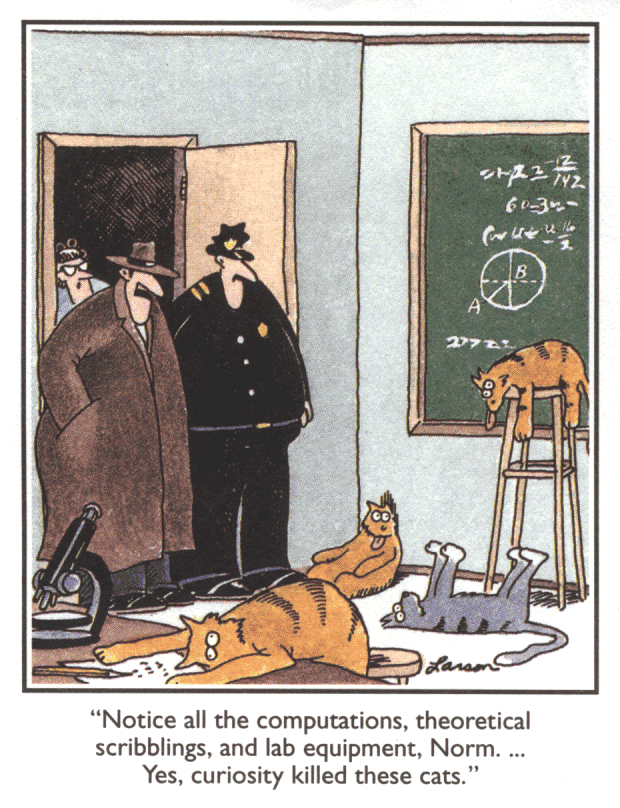 27 August 2018:  riddles & UM pre-calculus final exam29 August 2018: rational functions, zeroes, singularities, sign analysis, limiting behavior31 August 2018:  additional precalculus problems from U. Mich.Old practice Math 117 (precalculus I) final exam5 & 7 September 2018:   limits, limit laws, continuity, types of discontinuities10 September: Squeeze Theorem, Intermediate Value Theorem12 September:  Trigonometric limits; one-sided limits17 September: an introduction to the derivative; geometric differentiation19 September:  the derivative, continued21 and 24 September:  shortcuts26 September:  shortcuts applied to curve sketching1 October:  higher-order derivatives;  intro to the “game of anti-differentiation.”3 October:  linearizationWork!  God wills it.  That, it seems to me, is clear.                  - Gustave Flaubert  (letter to Louise Colet, 1845) 
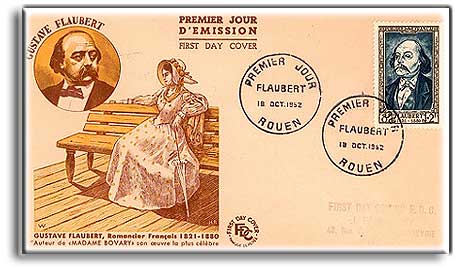            Department Home Page        Loyola Home Page